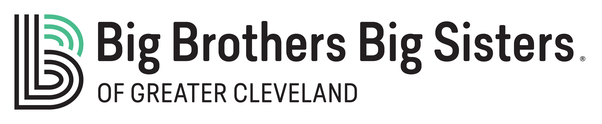 Board of Directors
Individual Fund Development Plan (FY 2019-2020)Board support is a critical aspect of BBBS CLE’s fundraising strategy.  As outlined in the Board Member agreement, all Board Members are expected to make their own personal gift (of at least $1,000) and to participate in activities to raise money from other donors (totaling at least $5,000).Please complete this as your FY 2018-2019 fundraising plan, by confirming your personal gift, choosing the fundraising activities you will participate in, and setting goals in those areas.  Please make sure your plan is completed and returned to BBBS before or by Sept 1, 2019.  Jess will contact you individually to discuss plan implementation.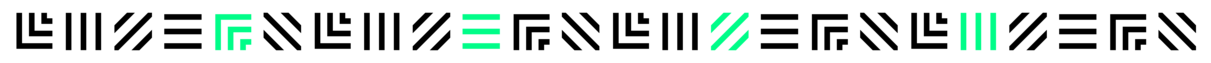 Personal GivingMy personal donation for FY 2019-2020:  $______________I will pay my personal donation:
______  At one time, by _____________ (date)
______  As a recurring donation (monthly, quarterly) set up online______  Via contribution to United Way______  Other (please specify) ________________________Corporate SupportConsider whether your company has the ability to make a general operating gift or give a grant through your corporate foundation.I can authorize a gift from my company or corporate foundation in the amount of $_________.I can connect you with the person in charge of corporate philanthropy at my company:Corporate contact: _________________________________
Special Event Participation

NFL Alumni Golf Outing:  Foursome Sponsorship(s): _____   Event Sponsorship(s): _____
 				Referral(s): ____  Other: ____
Bowl for Kids’ Sake: Team/Company Captain: _____   Join a team: _____
 			     Event Sponsorship(s) : _____   Referrals: _____Big Dreams for Little’s Futures: I will attend the event: _____   Sponsorship(s) : _____
				           Referral(s): _____Miscellaneous Special Events: : _____My overall special event fundraising goal is: $_____________________ Prospects
Consider business and personal contacts that might be interested in supporting the mission of BBBS.  Jess will work a plan for each individual depending on whether you just need to facilitate an introduction or make an ask yourself, of if a longer-term strategy is advisable.
Business Prospects: 	1. ______________________________2. ______________________________3. ______________________________Personal Contacts:    	1. ______________________________2. ______________________________3. ______________________________Donor Meetings  
Many of our solicitations to major donors and prospects include face-to-face meetings.  Board Members can play a key role in these meetings.

I am interested  in attending donor meetings: 	______ Yes 	_____ No
Thank you calls to donors and supporters.  
This involves calling donors just to say “thanks.”  It’s not a pitch for money, but just an opportunity to thank the donors for their support, answer any questions that they may have, and learn more about the donors.  You will be given information and assistance to make these thank you calls.

I will make thank you calls to donors and supporters: 	_____ Yes 	_____ No
Host a third-party fundraiser
A third party fundraising event is when a business, organization, community group, school or individual plans and hosts a program or an event that benefits BBBS.

I would like to host one:   	_____ Yes 	 ____ No
I have contacts who may be interested in hosting one:   	_____ Yes 	_____ No
Other ways to fundraise. 
I also plan to fundraise in FY 2019-2020 in the following ways/areas:  ___________________________________________________________________________________________________________________________________________________________________________________________________________________________My overall fundraising goal for FY 2019-2020:  $____________I agree to fulfill the above-stated fundraising goals to the best of my ability.

________________________________________	________________________________
Board Member 					Date

________________________________________	________________________________
President/CEO	 or Board Chair			Date